            РЕШЕНИЕ	         КАРАР            26.09.2016г	г.Елабуга	                №96О внесении изменений в решение Совета Елабужского муниципального района от 26 февраля 2008 года № 157 «Об утверждении Положения о муниципальной службе в Елабужском муниципальном районе»В целях приведения муниципального нормативного правового акта в соответствие с требованиями законодательства о муниципальной службе в Российской Федерации и Республике Татарстан, Совет Елабужского муниципального района РЕШИЛ:1.Внести следующие изменения в решение Совета Елабужского муниципального района от 26 февраля 2008 года № 157 «Об утверждении Положения о муниципальной службе в Елабужском муниципальном районе» (приложение №1):1.1.  Дополнить Положение статьей 10.1. следующего содержания:Статья 10.1. Представление сведений о размещении информации в информационно-телекоммуникационной сети "Интернет"1. Сведения об адресах сайтов и (или) страниц сайтов в информационно-телекоммуникационной сети "Интернет", на которых гражданин, претендующий на замещение должности муниципальной службы, муниципальный служащий размещали общедоступную информацию, а также данные, позволяющие их идентифицировать, представителю нанимателя представляют:1) гражданин, претендующий на замещение должности муниципальной службы, - при поступлении на службу за три календарных года, предшествующих году поступления на муниципальную службу;2) муниципальный служащий - ежегодно за календарный год, предшествующий году представления указанной информации, за исключением случаев размещения общедоступной информации в рамках исполнения должностных обязанностей муниципального служащего.2. Сведения, указанные в части 1 настоящей статьи, представляются гражданами, претендующими на замещение должности муниципальной службы, при поступлении на муниципальную службу, а муниципальными служащими - не позднее 1 апреля года, следующего за отчетным. Сведения, указанные в части 1 настоящей статьи, представляются по форме, установленной Правительством Российской Федерации.3. По решению представителя нанимателя уполномоченные им муниципальные служащие осуществляют обработку общедоступной информации, размещенной претендентами на замещение должности муниципальной службы и муниципальными служащими в информационно-телекоммуникационной сети "Интернет", а также проверку достоверности и полноты сведений, предусмотренных частью 1 настоящей статьи.1.2. Часть 3 статьи 18 изложить в следующей редакции:«3. При поступлении на муниципальную службу гражданин представляет: заявление с просьбой о поступлении на муниципальную службу и замещении должности муниципальной службы;паспорт;собственноручно заполненную и подписанную анкету по форме, установленной уполномоченным Правительством Российской Федерации федеральным органом исполнительной власти;трудовую книжку, за исключением случаев, когда трудовой договор (контракт) заключается впервые;страховое свидетельство обязательного пенсионного страхования, за исключением случаев, когда трудовой договор (контракт) заключается впервые;документы, подтверждающие профессиональное образование;свидетельство о постановке физического лица на учет в налоговом органе по месту жительства на территории Российской Федерации;документы воинского учета – для граждан, пребывающих в запасе  и лиц, подлежащих призыву на военную службу;заключение медицинского учреждения об отсутствии заболевания, препятствующего поступлению на муниципальную службу;сведения о доходах за год, предшествующих году поступления на муниципальную службу, об имуществе и обязательствах имущественного характера; -              сведения, предусмотренные статьей 10.1 настоящего Положения;иные документы, если это предусмотрено законодательством.1.3. Часть 6 статьи 18 дополнить пунктом 10.1) следующего содержания:«10.1) непредставления сведений, предусмотренных статьей 10.1 настоящего Положения.2. Настоящее решение подлежит официальному опубликованию.3. Контроль за исполнением настоящего решения возложить на комиссию по вопросам муниципального устройства, правопорядку и депутатской этике.        Председатель                                                                                      Г.Е.Емельянов         СОВЕТ ЕЛАБУЖСКОГО МУНИЦИПАЛЬНОГОРАЙОНАРЕСПУБЛИКИ ТАТАРСТАН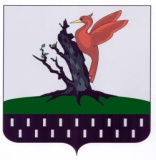 ТАТАРСТАН РЕСПУБЛИКАСЫАЛАБУГА  МУНИЦИПАЛЬРАЙОН   СОВЕТЫ